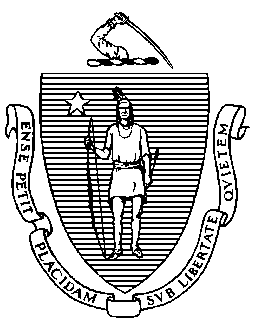 Massachusetts Department ofElementary and Secondary Education75 Pleasant Street, Malden, Massachusetts 02148-4906  	       தொலைபேசி: (781) 338-3000                                                                                                                 TTY: N.E.T. ரிலே 1-800-439-2370அக்டோபர் 20212021 ஆண்டு வகுப்பில் இருக்கும் மாணவர்களின் அன்பார்ந்த பெற்றோர்கள் மற்றும் பாதுகாவலர்களுக்கு:உங்கள் குழந்தையின் 2021 வசந்தகால 10 ஆம் வகுப்பு MCAS தேர்வு முடிவுகள் இணைக்கப்பட்டுள்ளன. முடிவுகள் முக்கியமானவை, ஏனென்றால் 2023 வகுப்பில் உள்ள மாணவர்கள் ஒரு உயர்நிலைப் பள்ளி டிப்ளோமாவைப் பெற சில தேவைகளைப் பூர்த்தி செய்ய வேண்டும். இந்த வகுப்புக்கான பட்டப்படிப்பு தேவைகளை தெளிவுபடுத்த இந்த கடிதம் உதவும் என்று நம்புகிறேன்.ஆங்கில மொழி கலை மற்றும் கணிதத்தில், உங்கள் குழந்தையின் தேர்வில் மூன்று சாத்தியமான முடிவுகள் உள்ளன. உங்கள் குழந்தை பின்வரும் நிலைகளில் இருக்கலாம்:ELA இல் 472 அல்லது அதற்கு மேற்பட்ட மதிப்பெண்கள் மற்றும் கணிதத்தில் 486 அல்லது அதற்கு மேற்பட்ட மதிப்பெண்களைப் பெறுவதன் மூலம் ஒன்று அல்லது இரண்டு பாடங்களில் MCAS பட்டப்படிப்புத் தேவையைப் பூர்த்தி செய்து,  தேர்ச்சி பெற்றார்.தேர்ச்சி பெற்றுள்ளார் (ELA இல் 455 மற்றும் 471 க்கு இடையில் அல்லது கணிதத்தில் 469 மற்றும் 485 க்கு இடையில் மதிப்பெண் பெற்றார்), ஆனால் பட்டம் பெறுவதற்கு அந்த பாடப் பகுதியில் கல்வித் திறன் திட்டத்தை (www.doe.mass.edu/assessment/epp) முடிக்க வேண்டும். ஒவ்வொரு EPP யிலும் உங்கள் குழந்தையின் பலம் மற்றும் பலவீனங்கள், அவர்கள் எடுக்க வேண்டிய மற்றும் 11 மற்றும் 12 ஆம் வகுப்புகளில் முடிக்க வேண்டிய பாடங்கள் மற்றும் உங்கள் குழந்தை திறமையை நோக்கி நகர்கிறதா என்பதை தீர்மானிக்க பள்ளி நிர்வகிக்கும் மதிப்பீடுகளின் விளக்கம் ஆகியவை அடங்கும்.தேர்ச்சி பெறவில்லை, இந்த விஷயத்தில் உங்கள் குழந்தை MCAS பட்டப்படிப்பு தேவையை பூர்த்தி செய்வதற்காக (பல முறை, தேவைப்பட்டால்) தேர்வை மீண்டும் எடுக்கலாம். அடுத்த மறுதேர்வு வாய்ப்பு நவம்பர் 2021-இல் இருக்கும். ஆங்கில மொழி கலை அல்லது கணிதத்தில் தேர்வில் தேர்ச்சி பெறாத மாணவர்களுக்கு, MCAS செயல்திறன் மேல்முறையீட்டு செயல்முறை மாணவர்கள் மாநில திறன் நிர்ணய (CD) தரத்தை பூர்த்தி செய்ய அல்லது அதைவிட அதிகமாக பெற தேவையான அறிவு மற்றும் திறன்களைக் கொண்டுள்ளார்கள் என்பதை நிரூபிக்க மற்றொரு வழியை வழங்குகிறது. தகுதி தேவைப்பாடுகள் உள்ளிட்ட கூடுதல் தகவல்களை www.doe.mass.edu/mcasappeals இல் பார்க்கலாம் அல்லது நீங்கள் உயர்நிலை முதல்வரை அல்லது வழிகாட்டல் அலுவலகத்தை தொடர்பு கொள்ளலாம்.உங்கள் குழந்தையின் MCAS மதிப்பெண்கள் அவர்களுக்கு மாசசூசெட்ஸ் பொதுக் கல்லூரி அல்லது பல்கலைக்கழகத்திற்கு டியூஷன் கிரெடிட்டை ஈட்டித் தரலாம். ஜான் மற்றும் அபிகெயில் ஆடம்ஸ் ஊக்கத்தொகைக்கு (www.doe.mass.edu/scholarships/adams.html) தகுதிபெறும் மாணவர்கள் தங்களது மூத்த ஆண்டின்போது தானாகவே தெரிவிக்கப்படுவார்கள்.  ஸ்டான்லி சி. கோப்ளிக் முதுநிலை சான்றிதழ் (www.doe.mass.edu/scholarships/mastery/) -க்கு தகுதி பெறும் மாணவர்கள் தங்களது முதன்மை ஆண்டின்போது விண்ணப்பிக்க வேண்டும். அறிவியல் மற்றும் தொழில்நுட்பம்/பொறியியல் (STE) க்கான மாற்றியமைக்கப்பட்ட திறன் தீர்மானம் (CD)கோவிட் -19 அவசரநிலை காரணமாக 2020 வசந்த காலத்தில் MCAS தேர்வு ரத்து செய்ததற்கு துலங்கும் விதமாக, தொடக்கநிலை மற்றும் இடைநிலை கல்வி வாரியம் 2020-2023 வகுப்புகளில் உள்ள மாணவர்களுக்கான  STE இல் CD தேவைகளை தற்காலிகமாக மாற்றியது.  இந்த மாற்றத்தின் கீழ், 2023 ஆண்டு வகுப்பில் உள்ள மாணவர்கள் அவர்களுடைய உயர் பள்ளிக் காலத்தில் உயிரியல், வேதியியல், அறிமுக இயற்பியல் அல்லது தொழில்நுட்பம்./ பொறியியலில் தொடர்புடைய பாடநெறியில் கிரெடிட் ஈட்டப்பட்டுள்ளதை பள்ளி மாவட்டம் உறுதிப்படுத்துமாயின், அவர்களுக்கு அவர்களுடைய மூத்த வகுப்பில் STE இல் CD வழங்கப்படும்.பட்டப்படிப்பு தேவைப்பாடுகள் குறித்து கேள்விகள் இருந்தால், உங்கள் பள்ளி வழிகாட்டி ஆலோசகர் அல்லது முதல்வரைத் தொடர்புகொள்ளவும் அல்லது மேலும் தகவல்களுக்கு, www.doe.mass.edu/mcas/graduation.html இதைப் பார்க்கவும்.இப்படிக்கு,ஜெப்ரி சி. ரிலேதொடக்கநிலை மற்றும் இடைநிலை கல்வி ஆணையர்ஜெப்ரி சி. ரிலேஆணையர்